____________________________________________________________________________________________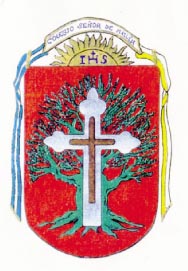 PLAN DE CONTINUIDAD PEDAGÓGICADOCENTE: Marcela Alfaro								CURSO: 1°		ÁREA: Ciencias NaturalesFECHA: 9/11/2020hOLA NIÑAS Y NIÑOS CON AYUDA DE LA FAMILIA LEAN ESTA ADIVINANZA Y ESCRIBAN  la RESPUESTA.Adivinanza. Cuando sonríes asoman,         blancas como la nieve,         unas cositas que cortan         y que pueden masticar.                                                                                                        __ __ __ __ __ __ __ observen con atención el siguiente video https://www.youtube.com/watch?v=Rooj4rxw3vQ  (excursión al cuerpo humano: los dientes)luego de observar el video responde con ayuda de la familia:¿se te cayó algún diente, cuántos? pinta en el dibujo los dientes que se te cayeron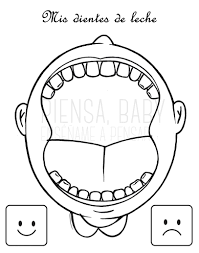 Escribe con ayuda tres acciones para el cuidado de los dientes y dibujaLAS DEVOLUCIONES DE LAS ACTIVIDADES SE REALIZAN POR CLASSROOM CON EL CORREO DE LOS NIÑOS Y NIÑAS. TAMBIÉN POR ESE MEDIO PUEDEN CONSULTAR DUDAS. SALUDOS SEÑO MARCELA                                                                                                                                                                                                                             Colegio Señor de MailínDIEGEP Nº 3265DISTRITO DE MALVINAS ARGENTINASSan Pedro 465 (1613) Villa de Mayo - Bs. As-Tel/Fax: 011-4463 - 8461